 СРО  РЕГИОНАЛЬНАЯ АССОЦИАЦИЯ «СТРОИТЕЛИ ТПП РБ»  ПРОТОКОЛ № 2Правления  СРО Региональной ассоциации «Строители ТПП РБ»Дата заседания: «31» января   2019г.Место заседания: г. Улан-Удэ, ул. Ленина, 25.Время начала заседания: «10» часов «00» минут Время окончания заседания: «10» часов «30» минут.Форма: очная.Присутствовали члены Правления Региональной ассоциации «Строители ТПП РБ» (далее – Ассоциация): Гусляков В.А., Доржиев Г.Ю., Батуев В.Б., Хусаев В.Л., Байминов В.Н.,  Гармаев А.Б., Степанов М.Ю, Матхеев С.С.  Отсутствовали: -Михеев А.Т.Кворум для проведения заседания Правления  СРО РА «Строители ТПП РБ» имеется, Правление правомочно принимать решения.Приглашенные лица:Секретарь заседания Правления   Кочетова Лидия ВасильевнаПОВЕСТКА ДНЯ ЗАСЕДАНИЯ ПРАВЛЕНИЯ: Вопрос: Исключение   трех организаций - членов СРО РА «Строители ТПП РБ»  ООО «Жемчуг» (ИНН 0320990029), ООО «Промстрой» (ИНН 0326499385),ООО «Спецжилдорстрой» (ИНН 0326512251)  из состава   СРО РА «Строители  ТПП РБ».По вопросу    повестки дняСлушали   Директора  СРО   РА «Строители ТПП РБ»  Гуслякова В.А., который сообщил, что   Дисциплинарной  комиссией СРО РА «Строители ТПП РБ ( Протокол № ДК 01/2019 от 28.01.2019г.) принято решение  Рекомендовать Правлению СРО РА «Строители ТПП РБ» рассмотреть вопрос об исключении трех организаций:  ООО «Жемчуг», ООО «Промстрой», ООО «Спецжилдорстрой» из состава СРО РА «Строители ТПП РБ». Основание – нарушение, выявленное по результатам внеплановых проверок и не устранением нарушений, указанных в ранее выданных документах, о применении дисциплинарных мер в отношении следующих членов Ассоциации: ООО «Жемчуг» ИНН 0320990029 (акт внеплановой проверки Контрольного комитета от 25.12.2018 № 1в/2018, предписание Дисциплинарного комитета от 26.12.2018 № 8/2018 ДК).ООО «Промстрой» ИНН 0326499385 (акт внеплановой проверки Контрольного комитета от 25.12.2018 № 2в/2018, предписание Дисциплинарного комитета от 26.12.2018 № 9/2018 ДК).ООО «Спецжилдорстрой»  ИНН 0326512251 (акт внеплановой проверки Контрольного комитета от 25.12.2018 № 3в/2018, предписание Дисциплинарного комитета от 26.12.2018 № 10/2018 ДК).ООО «Стронг» ИНН 0323398565 (предписание от 12.07.2018г. № 5/2018 ДК).ООО «Ника» ИНН 0326046459 (предписание от 12.07.2018 № 6/2018 ДК).ООО «СКД-007» ИНН 0326040721 (предписание от 12.07.2018 № 7/2018 ДК).По вопросу  решили: Исключить из членов СРО РА «Строители ТПП РБ» организации ООО «Жемчуг» (ИНН 0320990029), ООО «Промстрой» (ИНН 0326499385), ООО «Спецжилдорстрой» (ИНН 0326512251).Вопрос поставлен на голосование.Результаты голосования: «За» - 8 голосов (100 %), «Против» - нет , «Воздержался» -  нет.Голосовали:  «за»  -  8   голосов, «против» - нет, «воздержался» - нетРешение принято единогласно.Повестка дня исчерпана. Предложений и дополнений в повестку дня собрания не поступило. Заседание Правления объявляется закрытым.Директор   СРО РА «Строители ТПП РБ»                   Гусляков В.А. 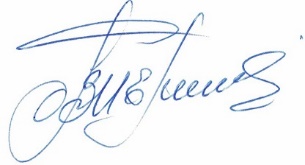 Секретарь заседания Правления                                                              Кочетова Л.В. .г. Улан-Удэ, ул. Ленина, д. 25, тел. 8(3012) 21-55-88,( 89021)642246;  e-mail: sro@tpprb.com